Arbeitsblatt: Die Zeitenformen des DeutschenÜbungen zum PräsensKonjugation regelmäßiger Verben: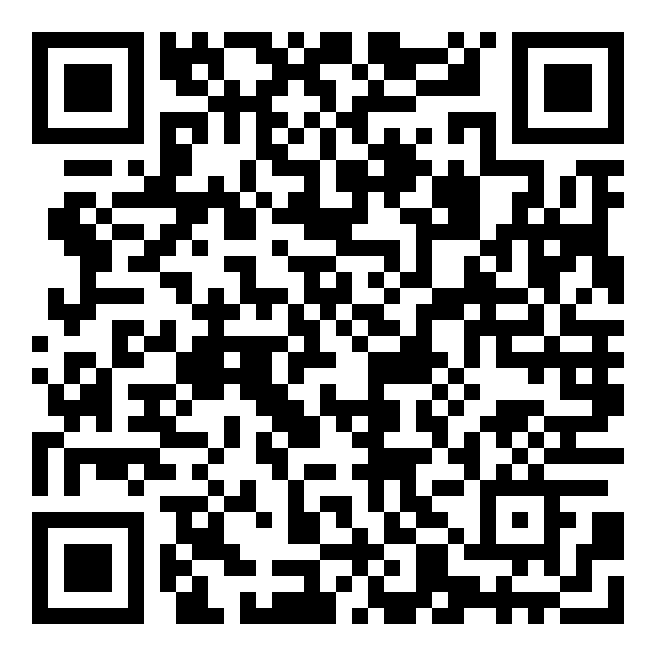 https://learningapps.org/watch?v=pbfiix08321 Konjugierte Verben in Sätze einsetzen: 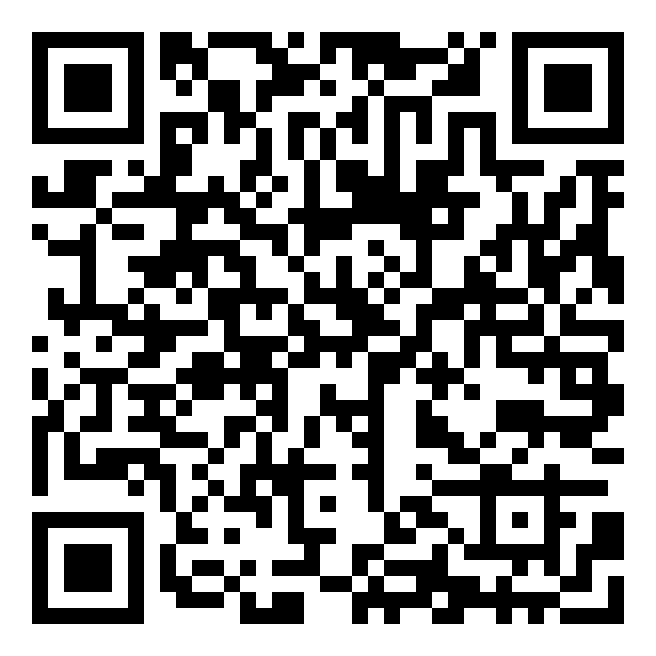 https://learningapps.org/watch?v=pyhz9fj5j21Übungen zum Perfekt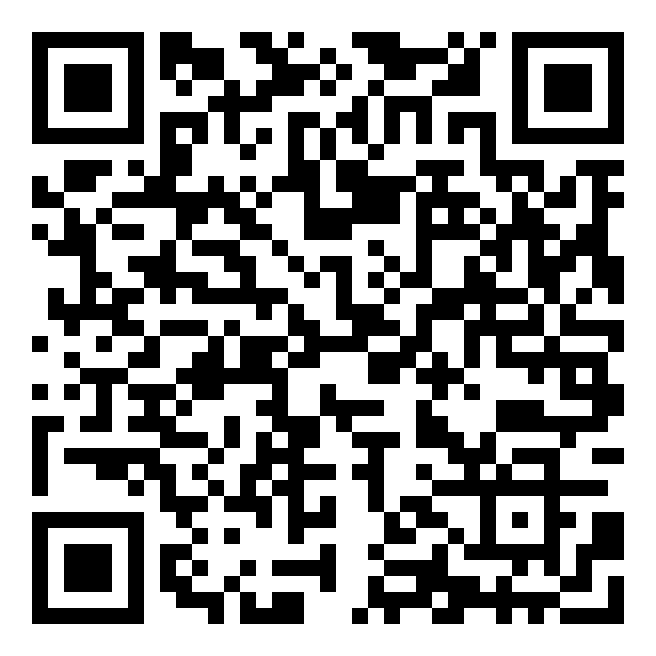 Die Sätze im Perfekt finden: https://learningapps.org/watch?v=pqk6yaf4j21haben oder sein: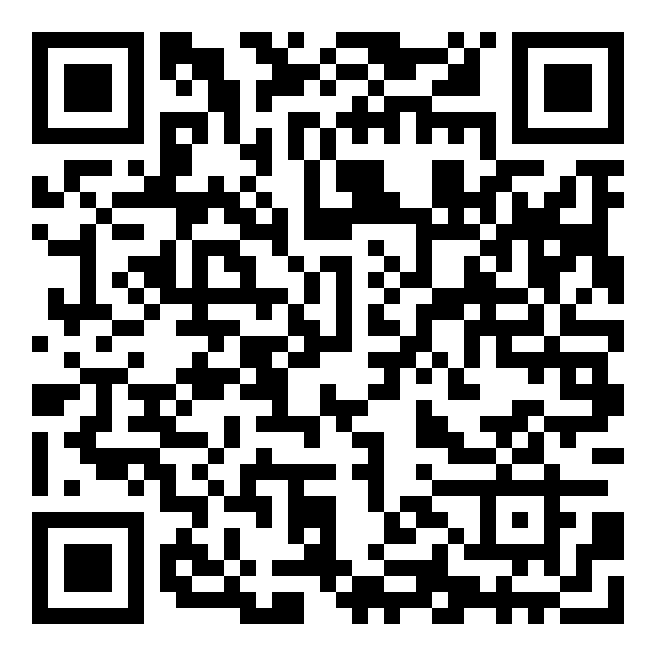 https://learningapps.org/watch?v=pain8s7ft21Übungen zum Futur I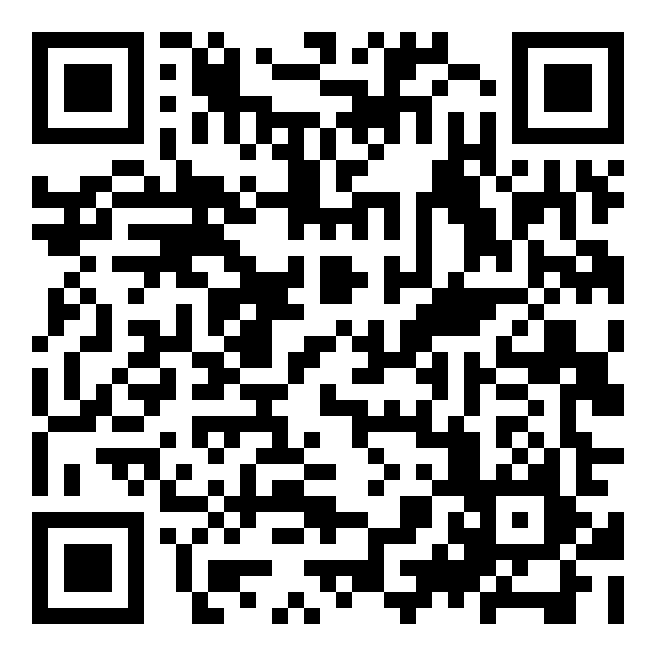 Lückentext:https://learningapps.org/watch?v=po6w666uj21Schreiben Sie fünf Sätze darüber, was sie in den nächsten Jahren noch alles tun werden:1.2.3.4.5.Übungen gemischtErgänzen Sie die Lücken. Schreiben Sie den jeweiligen Satz in der entsprechenden Zeitform in die leeren Kästchen!PerfektPräsensFutur IGestern habe ich ein Eis gegessen.Ich esse gerade ein Eis.Morgen werde ich ein Eis essen.Ich arbeite den ganzen Tag.Letztes Jahr habe ich einen Hund gekauft.Morgen werde ich im See schwimmen.Vorgestern hat sie viel gelernt.Ich gehe gerade ins Museum.Wir werden morgen den neuen Film sehen.